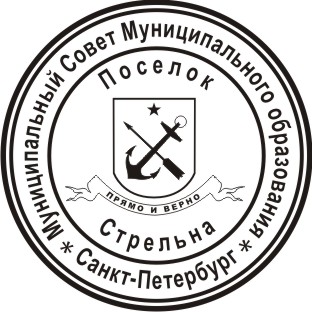 МУНИЦИПАЛЬНЫЙ СОВЕТМУНИЦИПАЛЬНОГО ОБРАЗОВАНИЯ ПОСЕЛОК СТРЕЛЬНАV СОЗЫВАРЕШЕНИЕ  от 11 апреля 2017 года                                                                    	                    № 19 «О принятии Положения «Об организации и проведении местных и участии в организации и проведении городских праздничных и иных зрелищных мероприятий для жителей Муниципального образования поселок Стрельна»В соответствии с Федеральным законом от 06.10.2003 N 131-ФЗ «Об общих принципах организации местного самоуправления в Российской Федерации», Законом Санкт-Петербурга от 23.09.2009 № 420-79 «Об организации местного самоуправления в Санкт-Петербурге», Законом Санкт - Петербурга от 12.10.2005 № 555-78 «О праздниках и днях памяти в Санкт-Петербурге», Уставом Муниципального образования поселок Стрельна МУНИЦИПАЛЬНЫЙ СОВЕТРЕШИЛ:Принять Положение «Об организации и проведении местных и участии в организации и проведении городских праздничных и иных зрелищных мероприятий для жителей Муниципального образования поселок Стрельна» (Приложение № 1). Контроль за исполнением настоящего Решения возложить на Главу Муниципального образования поселок Стрельна Беленкова Валерия Николаевича.                                                                         Настоящее Решение вступает в силу со дня официального опубликования (обнародования).Глава Муниципального образования, исполняющий полномочияпредседателя Муниципального Совета			                          В.Н. БеленковПриложение № 1к Решению Муниципального Совета МО п. Стрельнаот  11.04.2017 № 19              Положение об организации и проведении местных и участии в организации и проведении городских праздничных и иных зрелищных мероприятий для жителей Муниципального образования поселок Стрельна1. Общие положенияНастоящее положение разработано в соответствии с Федеральным законом от 06.10.2003 № 131-ФЗ «Об общих принципах организации местного самоуправления в Российской Федерации», Законом Санкт-Петербурга от 23.09.2009 № 420-79 «Об организации местного самоуправления в Санкт-Петербурге», Законом Санкт - Петербурга от 12.10.2005 № 555-78 «О праздниках и днях памяти в Санкт-Петербурге», Уставом Муниципального образования поселок Стрельна  (далее – МО пос. Стрельна) и иными муниципальными нормативными правовыми актами. Осуществление вопроса местного значения по организации и проведению местных праздничных и иных зрелищных мероприятий в муниципальном образовании, находится в ведении Местной администрации Муниципального образования поселок Стрельна (далее – Местная администрация).Финансирование мероприятий по организации местных и участию в организации и проведении городских праздничных и иных зрелищных мероприятий на территории МО пос. Стрельна осуществляется Местной администрацией МО пос. Стрельна за счет средств бюджета МО пос. Стрельна на очередной финансовый год.Проведение мероприятий может осуществляться как силами Местной администрации, так и организациями, привлекаемыми по результатам конкурентных закупок, проводимых в рамках федерального закона от 05.04.2013 № 44-ФЗ «О контрактной системе в сфере закупок товаров, работ, услуг для обеспечения государственных и муниципальных нужд».2.Основные задачи2.1. Деятельность Местной администрации МО пос. Стрельна по организации местных и участию в организации и проведении городских праздничных и иных зрелищных мероприятий на территории МО пос. Стрельна направлена на решение следующих задач:- организация культурного досуга жителей МО пос. Стрельна;- содействие развитию образовательного, культурного и духовного потенциала жителей МО пос. Стрельна;- патриотическое и эстетическое воспитание населения, приобщение к культурным традициям;- развитие городских и местных культурных традиций;- сохранение памяти о подвигах нашего народа, формирование устойчивой связи поколений ветеранов и молодежи;- социальная поддержка пожилых жителей, ветеранов войны и труда, инвалидов, детей оставшимися без попечения родителей, многодетных семей;- повышение авторитета муниципальной власти и ее роли в решении вопросов местного значения.3. Виды местных праздничных и иных зрелищных мероприятий3.1. Мероприятия проводятся в соответствии с утвержденными планами и ведомственными целевыми программами и могут представлять собой следующее: - праздничные концерты, праздничные народные гулянья и театрализованные представления для жителей муниципального образования в дни местных, районных, городских и общегосударственных праздников; 3.2.	В зависимости от характера празднично-зрелищного мероприятия количество и состав участников подтверждается списками либо актами.4. Организация работы4.1.   Финансирование мероприятий по организации и проведению местных и участию в организации городских праздничных мероприятий на территории МО пос. Стрельна осуществляется Местной администрацией МО пос. Стрельна за счет средств местного бюджета, в рамках ведомственной целевой программы «Организация местных и участие в организации и проведении городских праздничных и иных зрелищных мероприятий на территории муниципального образования МО пос. Стрельна», в которой предусматривается:- цели и задачи организации местных и участие в организации и проведении городских праздничных и иных зрелищных мероприятий на территории МО пос. Стрельна;- составление годового плана местных и плана участия в городских праздничных и иных мероприятиях.4.2.  Местные и городские праздничные и иные зрелищные мероприятия на территории МО пос. Стрельна могут проводиться как на открытых площадках, так и в концертных и театральных залах, в зависимости от вида, цели проводимого мероприятия, аудитории.4.3. При организации и проведении массовых зрелищных мероприятий на открытых площадках, в целях обеспечения правопорядка и безопасности, по согласованию могут привлекаться сотрудники правоохранительных органов в соответствии с требованиями действующего законодательства.4.4. Участие жителей МО пос. Стрельна в местных и городских праздничных и иных зрелищных мероприятиях на территории МО пос. Стрельна, финансирование которых осуществляется из средств местного бюджета, является бесплатным.                                                5. Заключительные положения5.1. Контроль за соблюдением настоящего Положения осуществляется в соответствии с действующим законодательством и Уставом МО пос. Стрельна.5.2 Вопросы, не урегулированные настоящим Положением и действующим законодательством, регулируются отдельными решениями Муниципального совета и постановлениями или распоряжениями Местной администрации.